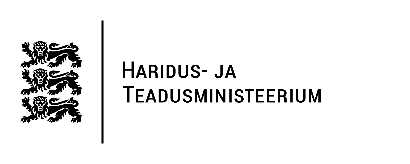 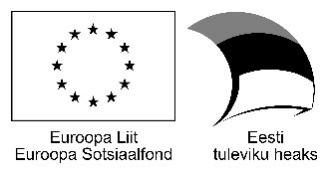 ____________________________________________
                                                                                                                         /Kursuse järjekorranumber (täidab kool)/
_________________________________________________
								/ÕPPEASUTUSE NIMI/		OSALEJA AVALDUS	

_____________________________________________________     /õppija ees- ja perekonnanimi/					                   /õppija isikukood/
_________________________________________________		___________________________/õppija telefoni number ja e-posti aadress/					/elukoht: linn või vald/ 
                                                                                                                                           □ elukoht puudub (kodutu)Soovin osaleda täienduskoolituse riikliku koolitustellimuse kaudu finantseeritaval kursusel_____________________________________________________________________________________
/kursuse nimetus/ 								
Palun kirjeldage, miks soovite osaleda tasuta kursusel, kuidas plaanite õpitut rakendada vms 	/Soovi korral jätkake põhjendusega lehe teisel küljel/Teie haridustase /märkida ristiga kõrgeim omandatud haridustase/				□ algharidus (6 klassi)		□ kutseharidus pärast põhiharidust		
□ põhiharidus (8 või 9 klassi)		□ kutsekeskharidus või kutseharidus või keskeri/ tehnikumi
□ üldkeskharidus (gümnaasium, 11 või 12 klassi)                            haridus pärast üldkeskharidust        					□ kõrgharidus			    	Teie emakeel:                 □ Eesti keel	 □ Muu		Olete: □ töötav isik_______________________________________________________________________________________
/märkida asutus ja ametikoht, sh FIE/ □ töötu                                □ pikaajaline töötu (kuni 24-aastased >6 kuud, 25 ja vanemad > 12kuud)      □ õpin ________________________________________________________________________________________________
/kool, eriala või täienduskoolituse kursus/□ tööturul mitteaktiivne (pensionär, lapsepuhkusel viibiv vanem, tööotsija, puudega isik või muul põhjusel tööl mittekäiv isik) Käesolevaga kinnitan, et luban enda andmeid edastada Statistikaametile ja kasutada tagasisideküsitluste läbiviimiseks.
______________________________________		              _________________________________		/õppija allkiri/						/kuupäev/